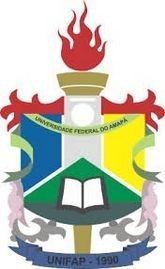 MINISTÉRIO DA EDUCAÇÃOUNIVERSIDADE FEDERAL DO AMAPÁPRÓ -REITORIA DE ENSINO DE GRADUAÇÃOCOMISSÃO DE OPERACIONALIZAÇÃO DO PROCESSO DE SELEÇÃO DE PROFESSOR-TUTOR PARA O GRUPO PET CIÊNCIAS SOCIAIS EDITAL N. 001/2023-UNIFAP/CLAA-PET/PROGRAD LISTA PROVISÓRIA DE CANDIDATOS INSCRITOSMacapá-AP, 23 de Junho de 2023.Msc. Giovanni Paulo Ventura Costa Presidente CLAAPET/UNIFAP Portaria n°.111/2021NOMEGRUPOSITUAÇÃODavid Júnior de Souza SilvaTutor(a) do Grupo PET–CIÊNCIAS SOCIAISINSCRIÇÃO CONFIRMADA